муниципальное бюджетное общеобразовательное учреждение«Зарубинская общеобразовательная школа-интернат психолого – педагогической поддержки»»Конкурс кроссвордов:«Из истории изобретений»номинация:кроссворд о воздушном транспорте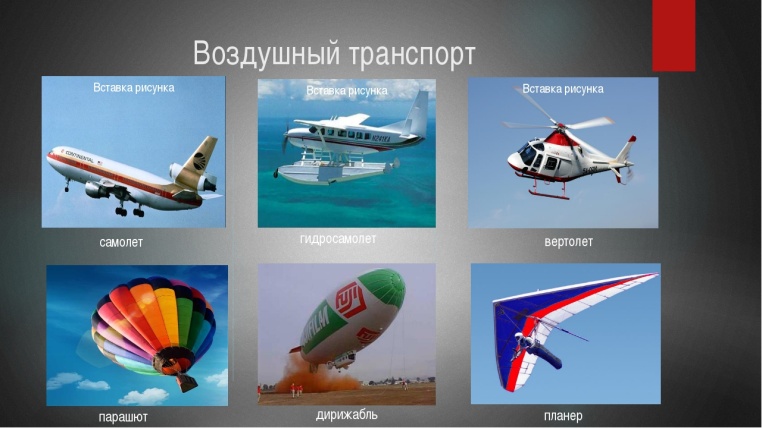 Выполнила :            Грехова Светлана Николаевна         учитель2017-2018  учебный годПо горизонтали:1.Это учение о создании летательных средств легче воздуха. 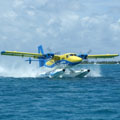 6. Безмоторный летательный аппарат.	7.Самолёт способный взлетать с водной поверхности и садиться на неё.14.Человек управляющий самолётом.15.Где ночуют самолёты?16.Управляемый летательный аппарат легче воздуха.19.Приспособление для спуска с летящего самолёта.22.Комплекс сооружений для взлёта и посадки самолётом.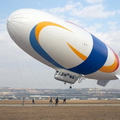 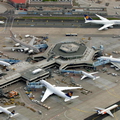 По вертикали:1.Винтокрылый летательный аппарат.2.Сверхлёгкий спортивный летательный аппарат.3.Крупнейший воздушный порт в Северной Америке.4.Кто был родоначальником сложнейшей арктической авиации.8.Летательный аппарат, двигающийся в пространстве за счёт действия реактивной тяги.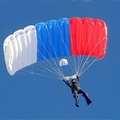 9.Изобретение этих братьев открыло путь воздухоплаванию.10.Как называется воздушный балет в свободном падении.11.Крупная станция воздушного транспорта.12.Так называли самолёт в старину.13.Летательный аппарат который «умел» зависать в воздухе и взлетать с того места на котором стоит.17.Общественная организация для занятия воздушным спортом.18.Лестница, подаваемая к самолёту для посадки и выхода.20.Изобретатель, создавший летательный аппарат, который в последствии назвали самолётом.21.Название самого большого пассажирского самолёта.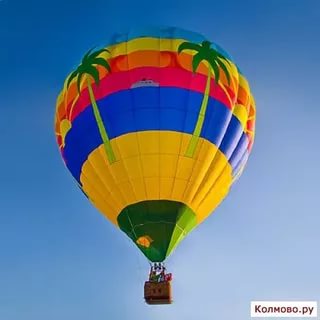 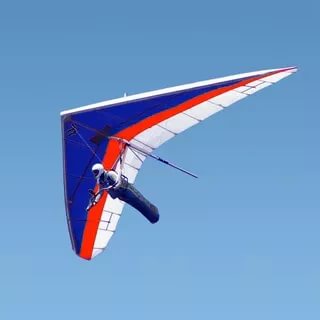 102 6312225131119151678171418211910Ф10ФРРИИССТТ2 Д6П6ПЛААНЕРРЙЙЛЛЛЬ3Ч3ЧТИ12А22АЭЭРООДДРРООММК5НЭПААРЛГГОА13Г1В1ВОЗЗДДУХХОПЛЛ11АВВАНИИЕЕЕРЛЭЛ9М15А15АННГГАРРСАР16ДИРРИЖЖААББЛЛЬЬОТТКНОКНООИПО7ГИД8Р8РООСС17А17АММОЛЛЁТТЙО14ПИИЛЛОО18Т18ТОААЭЭЁЁ21М21МРТРРЛККРРТТ19П19ПАРРАШЮЮТЕААЬЕЕООИИРппФТТККЯЯЬААЛЛЕУУББ